流行性感冒衛教宣導單張貴家長您好：因應近期校內流感個案數較多，特此宣導流感為急性病毒性呼吸道疾病，感染後可能出現發燒、咳嗽、頭痛、肌肉酸痛、疲倦、流鼻涕、喉嚨痛等症狀，少數人感染後會有腹瀉或嘔吐等腸胃道症狀。流感可藉由感染者咳嗽或打噴嚏產生的飛沫將病毒傳給他人，另由於病毒可短暫存活於物體表面，故也可藉由手接觸到被口沫或鼻涕等污染之物品表面，再碰觸自己的嘴巴、鼻子或眼睛而造成感染。流感的潛伏期通常為1~4 天，症狀出現前一天即可能具傳染力，尤其發燒期間傳染力最高，成人之傳染力可持續至症狀出現後3~5 天，小孩則可能達到7 天。請家長瞭解流感之嚴重性，並落實以下『生病不上班、不上課』措施：1.　如出現疑似流感症狀應務必配戴口罩、加強手部衛生並注意呼吸道衛生及咳嗽禮節，留置於單獨空間，保持空氣流通，儘速返家休息及就醫。2.  生病孩童應在家休養，直至退燒後至少24 小時才能返回上課，落實生病不上班、不上課。3.  不參加人口密集性活動或至密閉公共場所，例如學校、補習班、兒童才藝課、　　　　　畢業典禮。此致貴家長             　　　　　　　       　　　　　　　　 台南市麻豆區  麻豆國民小學  敬上108.06.18.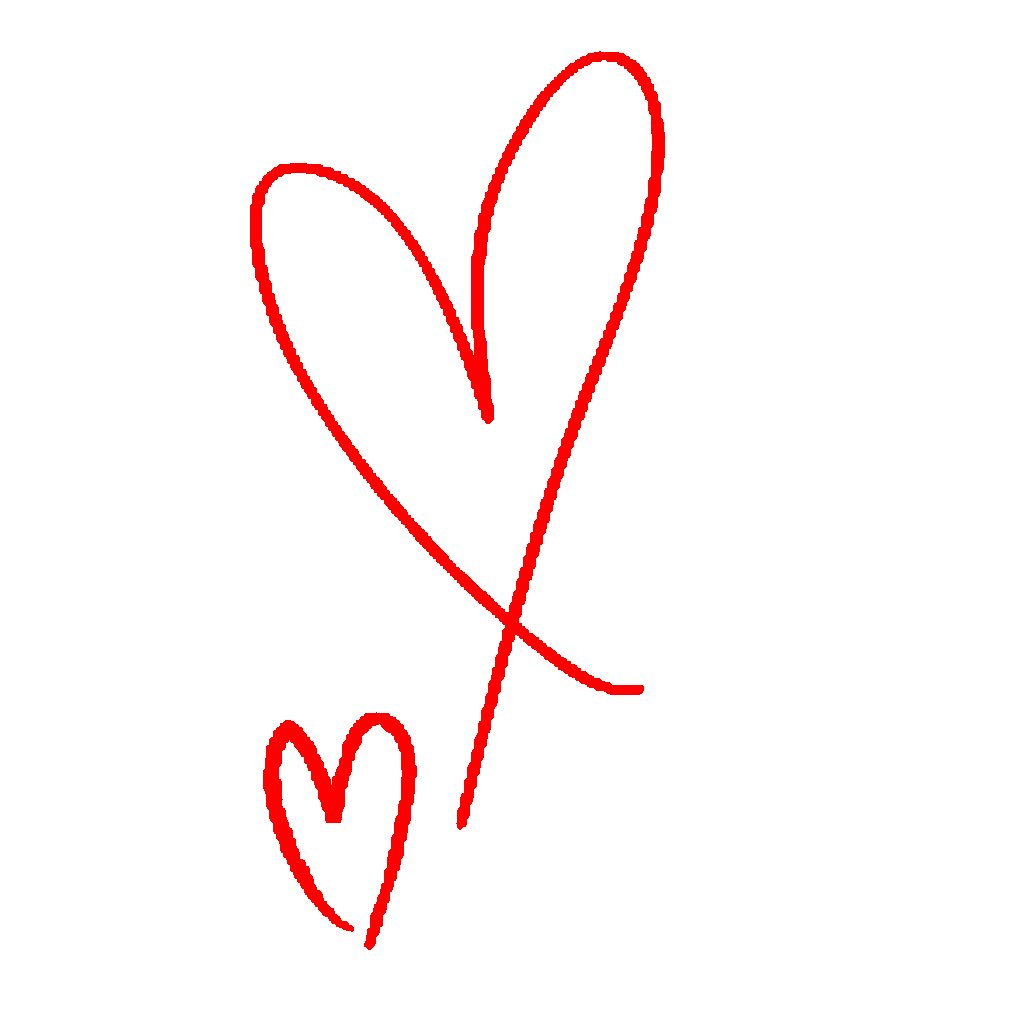 　　　　　　　　　　　　　　　　　讓我們一起守護您及孩童的健康…………………………………………………………………………台南市麻豆國民小學  流行性感冒衛教宣導單張  家長簽收回條         年     班   座號：     學生姓名：          　                                      家長簽名：_________________